Contact InformationQualificationPlease indicate your status: (check all that apply)Tell us about you Essay (fit in space provided)Why should Post 1819 award me a scholarshipAcademic AchievementWhat is your class ranking (if known) ______ out of ______Current grade point average: _____out of possible________SAT/ACT Score_______________ (High School Senior only)Agreement and SignatureTo the best of my knowledge the information on this Scholarship Application is accurate and correct.  I understand any and all information is subject to verification.  I further understand that the decisions of the American Legion Post 1819 Scholarship committee are final and not subject to appeal.SubmissionPlease submit completed application along with 2 recommendations from non-family members to no later than February 21, 2018 to: (e-mail preferred)Norwich University Post #1819American Legion, ATTN: ScholarshipP.O. Box 149 Northfield, VT   05663Web address:  www.legionpost1819.org    e-mail: post1819@legionpost1819.orgPost 1819 Scholarship Application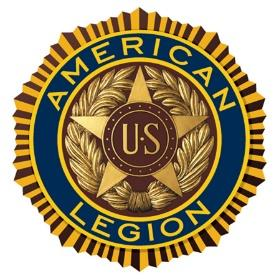 NameHome AddressCity ST ZIP CodeHome PhoneWork PhoneCell PhoneE-Mail AddressCitizenship Member of Post 1819___ Relative is Member of Post 1819. Member name________________Attending                Norwich University___Member of the Norwich University Corp of Cadets____Veteran of U.S. Armed Forces. (please provide DD214)What College/University do you intend on attending or currently attend? (High School Seniors may list Schools applied to) :____________________________________________________________________________________________________________________________________________________________________What is your major? _____________________________Please list honors and awards received with year received.________________________________________   ________________________________________________________________________________   ________________________________________________________________________________  _________________________________________________________________________________  _________________________________________Please list extracurricular activities, leadership positions held and work experience.________________________________________  ________________________________________________________________________________  ________________________________________________________________________________  _________________________________________________________________________________  _________________________________________________________________________________ __________________________________________Name (printed)SignatureDate